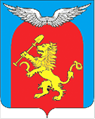 Администрация Элитовского сельсоветаЕмельяновского района     Красноярского краяПОСТАНОВЛЕНИЕ23.06.2021г.                                    п. Элита                                               № 204Об организации проведения аукциона по продаже земельного участка, находящегосяв муниципальной собственности         В соответствии с Федеральным законом от 06.10.2003 № 131-ФЗ «Об общих принципах организации местного самоуправления в Российской Федерацию», Федеральный закон от 29.06.2015 N 180-ФЗ "О внесении изменений в Федеральный закон "О приватизации государственного и муниципального имущества", статьями 39.3, 39.11, 39.12 Земельного кодекса Российской Федерации, Решением № 6-85р от 10.06.2021г. «О прогнозном плане (программе) приватизации муниципального имущества администрации Элитовского сельсовета Емельяновского района Красноярского края на 2021 год», руководствуясь Уставом Элитовского сельсовета Емельяновского района Красноярского края,  ПОСТАНОВЛЯЮ:1. Организовать и провести торги в форме аукциона по продаже земельного участка, находящихся в муниципальной собственности:- Земельный участок общей площадью 965 кв.м., категория земель – земли сельскохозяйственного назначения, вид разрешенного использования – для ведения садоводства и огородничества, расположенный по адресу: Россия, Красноярский край, Емельяновский район, СНТ «Нива-3», район ост. Рябинино, кадастровый номер № 24:11:0410418:256.  2. Организатором аукциона определить Комиссию по организации и проведению аукциона по продаже находящегося в муниципальной собственности земельного участка (далее – Комиссия). Приложение №13. Определить комиссию уполномоченным органом по проведению аукциона 4. Утвердить информационное сообщение о продаже муниципального имущества согласно Приложению № 2 к настоящему постановлению и разместить его на официальном сайте https://elita-adm.ru, а также на официальных сайтах в сети интернет www.torgi.gov.ru.5. Начальную цену продажи земельного участка, находящегося в муниципальной собственности, установить на основании отчета об оценки № 033/21 от 22.04.2021г., что составляет 217 551 (двести семнадцать тысяч пятьсот пятьдесят один рубль) 00 копеек. Величина повышения начальной цены («шаг аукциона») 3% - что составляет 6 526 (Шесть тысяч пятьсот двадцать шесть) рублей 00 копеек.  Размер задатка 20 % - что составляет 43 510 (Сорок три тысячи пятьсот десять) рублей 00 копеек.5. Настоящее постановление вступает в силу со дня официального опубликования в газете «Элитовский вестник».  6. Контроль за исполнением настоящего Постановления оставляю за собой.Глава сельсовета                                                                              В.В. Звягин                                                                       Приложение 1 к Постановлению                                                                       Главы муниципального образования                                                                                                                                   Элитовский сельсовет                                                                       от 23.06.2021г.  № 204СОСТАВКомиссии по проведению аукциона по продаже земельного участка, находящегося в муниципальной собственности администрации Элитовского сельсовета Емельяновского района Красноярского краяЗвягин Валерий Валентинович- Глава Элитовского сельсовета- председатель                                                                                                                          комиссииЯблонский Сергей Михайлович– Председатель сельского Совета                                                      депутатов- заместитель председателя комиссииБарановская Светлана Анатольевна специалист 1 категории сельсовета -                                                                                                        секретарь комиссииРостовцева Любовь Викторовна – консультант юрист Элитовского сельсовета.                                   Челтыгдашева Надежда Владимировна - специалист 2 категории Элитовского сельсовета.